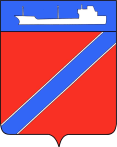 ПРОЕКТСовет Туапсинского городского поселенияТуапсинского районаР Е Ш Е Н И Еот _______________                                                                  № ___________г. ТуапсеО согласовании администрации Туапсинского городского поселения Туапсинского района передачи в безвозмездное временное пользование Краснодарской краевой организации Общероссийской общественной организации инвалидов «Всероссийское Ордена Трудового Красного Знамени общества слепых» недвижимого имущества, находящегося в муниципальной собственности Туапсинского городского поселения В соответствии с Федеральными законами от 06 октября 2003 года             № 131-ФЗ «Об общих принципах организации местного самоуправления в Российской Федерации» и от 26  июля 2006 года № 135-ФЗ «О защите конкуренции», решением Совета Туапсинского городского поселения Туапсинского района от 03 сентября 2014 года № 28.4 «Об утверждении Положения о порядке управления и распоряжения объектами муниципальной собственности Туапсинского городского поселения Туапсинского района», Уставом Туапсинского городского поселения Туапсинского района, на основании обращения Председателя Краснодарской краевой организации Общероссийской общественной организации инвалидов «Всероссийское Ордена Трудового Красного Знамени общества слепых» Ю.С. Третьяк о  передаче недвижимого имущества, находящегося в муниципальной собственности Туапсинского городского поселения Туапсинского района, в безвозмездное временное пользование Краснодарской краевой организации Общероссийской общественной организации инвалидов «Всероссийское Ордена Трудового Красного Знамени общества слепых», Совет Туапсинского городского поселения Туапсинского района РЕШИЛ:1. Согласовать администрации Туапсинского городского поселения Туапсинского района передачу в безвозмездное временное пользование Краснодарской краевой организации Общероссийской общественной организации инвалидов «Всероссийское Ордена Трудового Красного Знамени общества слепых» сроком на пять лет объекта недвижимого имущества, находящегося в муниципальной собственности Туапсинского городского поселения – нежилое помещение, состоящее из комнат №1-8, общей площадью 90,2 кв. метров,  литер: А, кадастровый номер 23:51:0.3.2.2001-218, расположенное по адресу: Российская Федерация, Краснодарский край, г. Туапсе, ул. Красной Армии, дом № 13 (месторасположение в городе – Центр, в здании – цоколь, степень благоустройства: ест. освещение, ц/отопл., вода, канализация), для осуществления уставной деятельности.2. Контроль за выполнением настоящего решения возложить на комиссию по вопросам социально-экономического развития, имущественным и финансово-бюджетным отношениям, налогообложению, развитию малого и среднего предпринимательства.3. Настоящее решение вступает в силу со дня его принятия.Председатель СоветаТуапсинского городского поселения	    	                        В.В. СтародубцевИсполняющий обязанности главыТуапсинского городского поселения			                Е.М. БалантаеваЛИСТ СОГЛАСОВАНИЯпроекта решения Совета Туапсинского городского поселенияТуапсинского района от __________ № _____«О согласовании администрации Туапсинского городского поселения Туапсинского района передачи в безвозмездное временное пользование Краснодарской краевой организации Общероссийской общественной организации инвалидов «Всероссийское Ордена Трудового Красного Знамени общества слепых» недвижимого имущества, находящегося в муниципальной собственности Туапсинского городского поселения»Проект внесен исполняющим обязанности главы Туапсинского городского поселенияСоставитель проекта:Начальник отдела имущественных и земельных отношений  Туапсинского городского поселения Туапсинского районаПроект согласован:Заведующий сектором отдела юридического обеспеченияадминистрации Туапсинского городского поселенияТуапсинского районаНачальник отдела юридического обеспечения администрацииТуапсинского городского поселенияТуапсинского районаМ.А. Винтер«___»__________2018г. Д.В. Ходев«___»__________2018г. Т.Ф. Дроботова«___»__________2018г. 